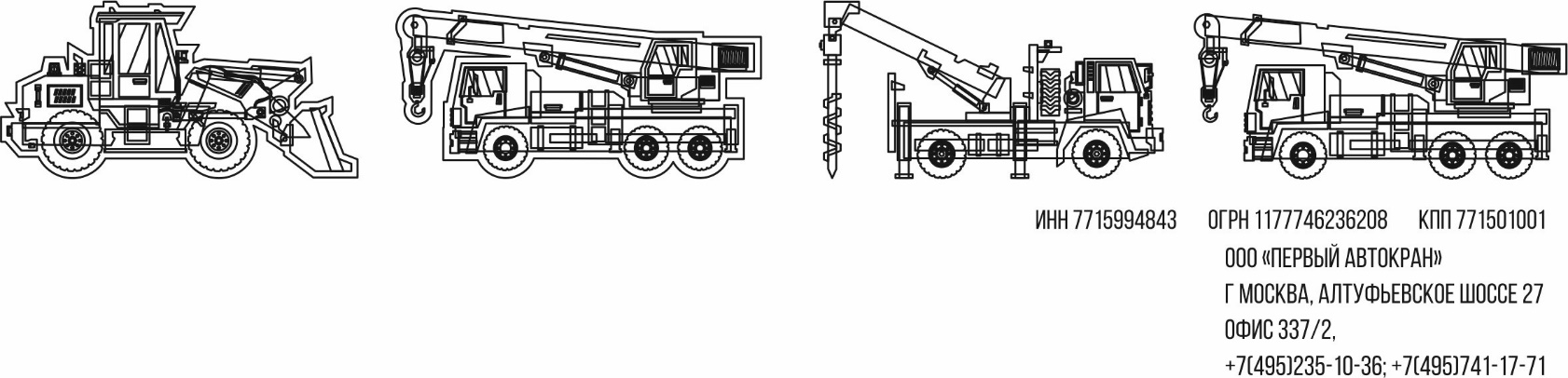 Уважаемые коллеги! Предлагаем Вашему вниманию прайс на 2019 год
Будем рады видеть Вас в числе наших постоянных клиентов!Оказываем услуги по утилизации грунтов всех категорий, строительного мусора, пластиковых отбойников, прокладки высоковольтного кабеля, благоустройству. Вывоз грунта - 650р.куб, вывоз строительного мусора(бетон, кирпичный бой и тд) – 800р.куб.   *Машиносмена – 7 часов работы на территории клиента и 1 час подачи (доставка техники до территории клиента). При заказе более чем на одну смену подряд, начиная со второго дня, техника работает полных 8 часов, если остается на территории заказчика.Наша компания готова предложить вам не только экономию и самые лояльные тарифы на услуги, но и гарантировать выполнение всех обязательств по договору, обеспечение должного уровня работоспособности техники.Указанная стоимость аренды может обговариваться индивидуально по каждому виду техники.Оплата за аренду обговаривается. Возможен как безналичный расчет, так и наличный.Телефоны для справки и связи:Контакты:   8-495-741-17-71, 8-499-704-22-19, 8-925-081-58-81, 8-926-774-33-26Почта:         1Avtokran@mail.ru,  spetstekhnika24@mail.ru, spetstekhnika24@yandex.ruНаш сайт:   1Avtocran.ru,  ,  spetstekhnika24.ru№п/пНаименование технического средстваТехническиепараметрыСтоимостьАренды за смену (7+1) ч.СтоимостьАренды за смену (7+1) ч.№п/пНаименование технического средстваТехническиепараметрыБез НДС, руб.С НДС, руб.1Автокран Галичанин 16 тонн 18 м.Максимальная грузоподъемность, т - 16
Максимальный вылет стрелы, м - 18
Базовое шасси - КамАЗ-53213
Колесная формула - 6 х 49000108002Автокран Галичанин25 тонн 21,7 м.Максимальная грузоподъемность, т - 25
Максимальный вылет стрелы, м – 21,7
Базовое шасси - КамАЗ-53213
Колесная формула - 6 х 410000 120003Автокран Галичанин 25 тонн 28 м.Максимальная грузоподъемность, т - 25
Максимальный вылет стрелы, м – 28
Базовое шасси - КамАЗ-53213
Колесная формула - 6 х 412000144004МанипуляторМАЗ 6312А9Грузоподъемность 12 тоннРазмеры кузоваДлинна/ширина/высота борт. 6.2/2.5/1 м.Грузоподъемность стрелы:При вылете min. 2.7м -7 тоннПри max. 18.0м – 500кг.Высота проезда 3.85м.Имеется монтажная люлька до 200кг12000144005Манипулятор КАМАЗ 65117Грузоподъемность 12 тоннРазмеры кузоваДлинна/ширина/высота борт. 6.2/2.5/1 м.Грузоподъемность стрелы:При вылете min. 2.7м -7 тоннПри max. 18.0м – 500кг.Высота проезда 3.85м.Имеется монтажная люлька до 200кг12000144006МанипуляторМАЗ 6312А9Грузоподъемность 10 тоннРазмеры кузоваДлинна/ширина/высота борт. 6.2/2.5/1 м.Грузоподъемность стрелы:При вылете min. 2.7м -7 тоннПри max. 21.0м – 400кг.Высота проезда 3.85м.Имеется монтажная люлька до 200кг12000 144007МанипуляторМАЗ 6312А5Грузоподъемность 10 тоннРазмеры кузоваДлинна/ширина/высота борт. 6.2/2.5/1 м.Грузоподъемность стрелы:При вылете min. 2.7м -5 тоннПри max. 18.0м – 300кг.Высота проезда 3.85м.Имеется монтажная люлька до 200кг10000 120009Манипулятор ХендэГрузоподъемность 10 тоннРазмеры кузоваДлинна/ширина/высота борт. 7.3/2.4/1 м.Грузоподъемность стрелы:При вылете min. 2.7м - 3 тонныПри max. 12.0м – 300 кг.Высота проезда 3.2м.90001080010Длинномер-манипуляторГрузоподъемность 22 тонныРазмеры кузоваДлинна/ширина/высота борт. 13,6/2.4/1 м.Грузоподъемность стрелы:При вылете min. 2.7м - 7 тоннПри max. 18.0м – 500 кг.Высота проезда 3.2м.160001920011ДлинномерГрузоподъемность 22 тонныРазмеры кузоваДлинна/ширина/высота борт. 13,6/2.4/1 м.90001080012Грузовой автоМАЗ 6312А5открытыйГрузоподъемность 10 тоннРазмеры кузоваДлинна/ширина/высота борт. 6.2/2.5/1 м.8000960013Грузовой автоМАЗ 6312А9открытыйГрузоподъемность 12 тоннРазмеры кузоваДлинна/ширина/высота борт. 7.3/2.5/1 м.8000960015Экскаватор- погрузчик JCB 3CX SuperОбъем ковша JCB 3CX super1,1 куб. мОбъем экскаваторного ковша 0,4 куб. мВысота разгрузки ковша (перед)	2,64 мМаксимальная глубина копания экскаватора  4,72 мИмеется гидромолот.Имеется траншейный ковш.10000 12000 – с гидромолотом120001440016Экскаватор- погрузчик JCB 4СХПогрузочный ковш 1,5 куб.м., отбойный молот110001320017ТракторМТЗ 82Длина/ Ширина/ Высота, мм 3930/1970/2800Конструктивная скорость, км/ч 34Конструкционная масса, кг 3750Навесное оборудование:Измельчитель  веток.7000840018КомпрессорAtlas Сopco xas 97Габариты и вес:Габариты (ДхШхВ) без шасси, мм2018х1038х970Макс. общ. Масса – 1060кг.Технические хар-ки:Макс. давление на выходе –7.0  бар.Номин. производительность –5.3 м/куб в минутуКол-во постов – 3Расход топлива:На max мощности, кг/ч        8,1На холостом ходу, кг/ч       3,66800816019Камаз 6520Самосвал, Евро 2, 16 кубов, пропуск СК9600 или 550 р.куб вывоз11520 или 720 р.куб вывоз20Полноповоротный Экскаватор (габарит) Doosan 225Габаритный, гусеничный, ковш 1,4 куб.м.Имеется гидромолот 1,5тн 5000дж150001800021Полноповоротный Экскаватор (негабарит) Hyundai  R260LC -9SГусеничный, ковш 1,2 куб.м.180002160022Миниэкскаватор Mitsubishi MA 030Металлические гусеницы
Объем ковша, м3: 0, 3
Ширина отвала, м: 2, 0
Вес, кг: 3500
Стрела поворотная –прямая
Глубина копания, м: 3, 090001180023Поливомоечная машина ЗИЛБочка 10 кубов, щетка, распыление воды форсунками1000012000